ÁROP-3.A.2-2013. Szervezetfejlesztés a Közép-magyarországi régiókban lévő önkormányzatok számáraSzervezeti reformok a Józsefvárosi ÖnkormányzatnálFENNTARTHATÓSÁG (JOGSZABÁLYOK FELÜLVIZSGÁLATA)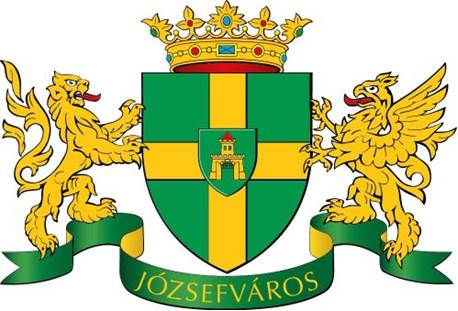 dr. Sánta Zsófia  jegyzői kabinetvezetőBudapest Főváros VIII. kerület Józsefvárosi Polgármesteri Hivatal 1082 Budapest, Baross u. 63-67.		Budapest, 2014. október  20.BevezetésJózsefváros Önkormányzata Szervezeti reformok a Józsefvárosi Önkormányzatnál című pályázati konstrukció keretében valósít meg fejlesztéseket annak érdekében, hogy úgy tudja növelni a munkavégzés hatékonyságát, hogy közben az ügyfélkapcsolatok színvonala megmaradjon, megtartva ezzel az eddigi jó gyakorlatokat. Cél a fejlődés, egyúttal a gyors, hatékony és zökkenőmentes ügyfélrendszer kialakítása, illetve, hogy a jogszabályi változások következtében megvalósuló szervezetfejlesztés hatékonyságát a lakossági szempontok figyelembevételével növelje. Mindennek része jelen tanulmány, amely a projekt által érintett feladatok kereteit meghatározó jogszabályok főbb rendelkezéseinek érthető összefoglalása és közzététele révén célul tűzte ki, hogy segítse és támogassa a jogszabályok betartását, előmozdítva ezzel a fenntarthatóságot. A társadalmi fenntarthatóság érdekében segíteni kell az állampolgárokat a jogkövető magatartás megvalósításában, amely nem lehetséges, ha nincsenek egyértelmű keretek.A tanulmány Budapest Főváros VIII. kerület Józsefváros Önkormányzatának Képviselő-testülete által elfogadott két olyan rendelet magyarázatát tartalmazza, amely Józsefváros lakossága számára kiemelkedő jelentőséggel bír az alábbiak szerint.Budapest Főváros VIII. kerület Józsefváros Önkormányzat Képviselő-testületének 34/2013. (VI. 25.) számú rendelete az Önkormányzat bevételeinek lakáscélokra és az ezekhez kapcsolódó infrastrukturális beruházásokra vonatkozó felhasználás szabályairól tartalmazza az önkormányzat közigazgatási területén lévő társasházak és lakásszövetkezetek megújításának támogatásához kapcsolódó szabályokat. A rendelet azt a célt szolgálja, hogy az önkormányzat segítséget nyújtson a társasházak és lakásszövetkezetek megújulásához annak érdekében, hogy a lakosság számára ezzel is élhetőbbé tegye Józsefvárost.        Budapest Főváros VIII. kerület Józsefvárosi Önkormányzat Képviselő-testületének 57/2013. (XII.20.) számú rendelete a pénzbeli és természetbeni, valamint a személyes gondoskodást nyújtó szociális és gyermekjóléti ellátások helyi szabályairól tartalmazza a Józsefvárosi Önkormányzat által alapított és fenntartott személyes gondoskodást nyújtó intézményekre vonatkozó szabályokat és az azok által nyújtott ellátások fajtáit.  Az Önkormányzatunkhoz érkező ügyfél levelek alapján elmondható, hogy a segélyezés kérdésköre, különösen az érintettek magas száma miatt nagy érdeklődésre tart számot a kerületben. Ezen tanulmány kidolgozásával bízunk benne, hogy segítséget tudunk nyújtani minden érintett számára abban, hogy könnyebben eligazodjon a vonatkozó előírások tengerében.        Budapest Főváros VIII. kerület Józsefváros Önkormányzat Képviselő-testületének 34/2013. (VI. 25.) számú rendelete az Önkormányzat bevételeinek lakáscélokra és az ezekhez kapcsolódó infrastrukturális beruházásokra vonatkozó felhasználás szabályairól A kerület érdeke és a Józsefvárosi Önkormányzat kiemelt célja, hogy Józsefváros minél nagyobb része épüljön újjá pályázati forrásokból. Ennek érdekében 2013. év folyamán a korábban meglévő társasházi pályázatokra vonatkozó önkormányzati rendelet helyébe egy új, még inkább pályázóbarát és magasabb támogatási összegű pályázati lehetőségek nyíltak meg az Önkormányzat közigazgatási területén lévő társasházak és lakásszövetkezetek számára. Így jelenleg a 34/2013. (VI.25.) önkormányzati rendelet (továbbiakban: Rendelet) szabályozza az Önkormányzat bevételeinek lakáscélokra és az ezekhez kapcsolódó infrastrukturális beruházásokra vonatkozó felhasználás szabályait.A rendelet külön szabályozza a társasházak és lakásszövetkezetek osztatlan közös tulajdonában lévő épületrészek; a gáz alap – és felszállóvezeték felújításához nyújtandó önkormányzati támogatásokat és a lakóépületek energiatakarékos korszerűsítéséhez nyújtandó önkormányzati támogatásokat, különös tekintettel a támogatás formájára és a határidőkre. A rendeletben a két támogatási forma elkülönítetten szerepel, a rendelkezések egyértelműek, nem idéznek elő jogbizonytalanságot és szerkezetileg jól tagoltak, a gyakorlatban azonban ennek ellenére előfordult, hogy a két támogatási formát „vegyítették” a pályázók. Mivel e rendeletek a kerületi lakosság jelentős részét érintik, szükségesnek ítéljük meg e jogszabályok magyarázatát, „köznyelvre” történő lefordítását.A támogatás forrása, módjaA társasházak és lakásszövetkezetek évente folyamatosan nyújthatják be a pályázatokat a rendelkezésre álló keretösszeg erejéig. A támogatható műszaki felújítások köre rendkívül széles, mely kiterjed a közös tulajdonban lévő épületrészek részleges vagy teljes felújítására, a gázvezetékek felújítására (együttesen műszaki felújítás) valamint a közös tulajdonban lévő épületrészekhez kapcsolódó zöldfelületetek kiépítésére és megújítására. A támogatható műszaki felújítások köre részleteiben a következőkre terjed ki:Balesetveszélyes épületrész teljes felújításaTeherhordó épületszerkezetek (alapozás, falazat, födém, függőfolyosó, erkély)Teljes, vagy ütemezéssel részleges tetőfelújításKémények felújítása, bélelése (ütemezéssel részleges felújítás, bélelés)Felvonó középjavítás, nagyjavítás, csere és létesítésMéretlen gázhálózat kiépítése vagy cseréjeVíz-, csatornahálózat felújítása (beleértve a főmérő áthelyezését)Elektromos fővezeték és főelosztó cseréjeHomlokzatok felújítása, különösen, ha az régóta nem volt felújítvaKözös tulajdonú központi fűtési berendezések felújítása, cseréjeLakóépületek kamerával történő felszereléseAkadálymentesítésA lakóközösség műszaki felújításaihoz önkormányzati vissza nem térítendő támogatást és kamatmentes kölcsönt vehet igénybe, míg a közös tulajdonban lévő épületrészekhez kapcsolódó zöldfelületetek kiépítésére és megújítására pedig vissza nem térítendő támogatást igényelhet. Egy társasház, lakásszövetkezet évente két pályázatot nyújthat be és a pályázatban csak olyan munkálatokat jelölhet meg, amelyet a benyújtást követően fog megkezdeni.Pályázati feltételekÖnkormányzati támogatás iránt azok a társasházak vagy lakásszövetkezeti közösségek nyújthatnak be pályázatot, ahol:●  a magántulajdoni hányad a tulajdonközösségen belül meghaladja az 50%-ot vagy ● a társasházban, lakásszövetkezetben lévő lakásokat a tulajdonosok az önkormányzattól, vagy annak a jogelődjétől vásárolták meg, vagy ● a privatizációt megelőzően az önkormányzat vagy jogelődje tulajdona több mint 50 %-ot meghaladta.A társasház, lakásszövetkezet a pályázathoz köteles csatolnia)	az igazolást, hogy a társasháznak, lakásszövetkezetnek nincs az ún. kényszerkezelt időszakban keletkezett tartozása, a társasháznak, lakásszövetkezetnek nincs a korábbi felújítási kölcsön törlesztéséből keletkezett fizetési hátraléka, és nincs a tulajdonosoknak részletre vásárolt lakás esetén törlesztő részletet érintő fizetési hátraléka az önkormányzattal szemben,b)	a támogatható műszaki elújítások esetén az elvégzendő munkákra vonatkozó, minimum két kivitelezői ajánlatot tételes költségvetéssel, és arra vonatkozó igazolást, hogy a pályázott összeg önrészével rendelkezik.c)	 a zöldfelületek kiépítése, megújítása esetében tételes költségbecslést a megvalósítani kívánt beruházás elemeiről, színes fotódokumentációt a felújítani kívánt területről, arra vonatkozó igazolást, hogy a pályázott összeg önrészével rendelkezik, valamint a közgyűlés arra vonatkozó döntését, hogy a megvalósítani kívánt beruházás legalább 2 évig fennmarad. A társasháznak, lakásszövetkezetnek a pályázatra vonatkozó közgyűlési döntését főszabály szerint az összes tulajdonos több mint felével rendelkező tulajdonostársak jelenlétében egyszerű szótöbbséggel kell meghoznia. Amennyiben a pályázat tárgya lakóépületek kamerával történő felszerelése, úgy a pályázatra vonatkozó közgyűlési döntést a tulajdonosok legalább kétharmadának egyetértése mellett kell meghozni. A felsoroltaknál alacsonyabb szavazati arány esetén a pályázat érvénytelen.Egymillió forint feletti beruházási költség esetén a zöldfelületek kiépítése, megújítása kivételével a társasház, lakásszövetkezet köteles műszaki ellenőrt alkalmazni. A műszaki ellenőr költségei a beruházási költségekhez hozzáadhatóak és a támogatási összegben elszámolhatóak.A támogatás mértéke, összegeA támogatható műszaki felújítási munkanemeknél a támogatás összege évente legfeljebb a beruházási költség 50%-a. Ennek 25%-a vissza nem térítendő támogatás, 25%-a kamatmentes kölcsön. A társasház, vagy lakásszövetkezet a beruházási költség további 50 százalékát önrészként igazolja. A társasház, vagy lakásszövetkezet saját erejeként figyelembe vehető különösen:●  rezsicsökkentésből származó megtakarítás●  lakáselőtakarékosságból származó megtakarítás●  közgyűlési határozat a hiányzó önrész pótlásáról.Amennyiben a társasház vagy lakásszövetkezet rezsicsökkentésből származó megtakarítása fedezi az önrész 100%-át, és ezt hitelt érdemlően igazolni tudja, az Önkormányzat által nyújtható támogatás összege évente legfeljebb a beruházási költség 50%-a. Ez viszont 100%-ban vissza nem térítendő támogatás.Amennyiben a társasház vagy lakásszövetkezet rezsicsökkentésből származó megtakarítása fedezi az önrész egy részét, és ezt hitelt érdemlően igazolni tudja, abban az esetben az Önkormányzat által nyújtható támogatás összege évente legfeljebb a beruházási költség 50%-a, azzal, hogy a vissza nem térítendő támogatás mértéke a rezsicsökkentésből származó megtakarítás összegével növelésre kerül, és a kamatmentes kölcsön összege ezen összeggel csökkentésre kerül. A rezsicsökkentésből származó megtakarításra tekintettel számolt támogatás összege azonban nem haladhatja meg● 30 albetét alatti társasház, lakásszövetkezet esetén a 2.000.000,- Ft-ot, ●  31-100 albetétes társasház, lakásszövetkezet esetén a 3.000.000,- Ft-ot,● 101-200 albetétes társasház, lakásszövetkezet esetén az 5.000.000,- Ft-ot,● 201-400 albetétes társasház, lakásszövetkezet esetén a 6.000.000,- Ft-ot,● 501- feletti albetétes társasház, lakásszövetkezet esetén a társasház, lakásszövetkezet lépcsőházanként jogosult a támogatásra, melynek összege lépcsőházanként 1.000.000,- Ft összeg, azzal, hogy a támogatás összege a 7.000.000,- Ft-ot nem haladhatja meg.A lakóépületek kamerával történő felszerelése munkanem esetén a támogatás albetétszámtól független, az igényelhető támogatás összege nem haladhatja meg a beruházási költség 50%-át de legfeljebb a 300.000,- Ft-ot.Az elnyerhető támogatás kamatmentes kölcsön részével kapcsolatosan fontos tudni, hogy kamatmentes kölcsön legfeljebb● 750.000,- Ft - 999.999,- Ft támogatásig 1 éves időtartamra,● 1.000.000,- Ft - 1.500.000,- Ft támogatásig 2 éves időtartamra,●  1.501.000,- Ft - 3.000.000,- Ft támogatásig 3 éves időtartamra,●  3.001.000,- Ft feletti támogatás esetén 4 éves időtartamraadható. A társasház, lakásszövetkezet havi egyenlő részletekben köteles az önkormányzat részére a kölcsönt visszafizetni, az előtörlesztés lehetőségét az önkormányzat biztosítja. A havi törlesztő részlet minimum 1000 Ft. A törlesztő részletek hátraléka azonban nem érheti el a 6 havi törlesztő részlet összegét. Ebben az esetben a kölcsön még hátralévő összegét kamataival együtt egy összegben köteles a társasház, lakásszövetkezet az önkormányzat részére visszafizetni.A zöldfelületek kiépítése, megújítása esetében a támogatás mértéke a beruházási költség 50%-át kitevő vissza nem térítendő támogatás. A támogatás összege ekkor sem haladhatja meg az  albetétes rendszer szerint meghatározott összeget.A pályázatok elbírálása, elszámolási rendAz önkormányzat a társasházzal, lakásszövetkezettel megállapodást köt, melynek tartalmaznia kell:a) a támogatás összegét,b) a támogatott munka befejezésének határidejét,c) az elszámolás rendjét és módját,d) a részszámla benyújtásának feltételeit,e) a kamatmentes kölcsön esetén a törlesztő részletek fizetésének rendjét,f) a támogatás megítéléséhez bemutatott felújítási költségvetést meghaladó költségeket a társasház, lakásszövetkezet köteles fedezni,g ) az önkormányzati kamatmentes kölcsön esetén● a tulajdonhányad mértékéig a jelzálogjog bejegyeztetéséhez az önkormányzat javára történő hozzájárulást, abban az esetben, ha a társasház, lakásszövetkezet 100 %-ban magántulajdonban álló. A jelzálogjog bejegyeztetés a társasház, lakásszövetkezet feladata.● a törlesztő részlet 3 egymást követő hónap nem fizetése esetén ahhoz való hozzájárulást, hogy az önkormányzat a tulajdon hányadára eső közös költséget a még fennálló tartozásba beszámítja. Ebben az esetben az önkormányzati tulajdon hányadra eső társasházi, lakásszövetkezeti üzemeltetési költségeket (közüzemi díjak, karbantartás, felújítás) a többi tulajdonostárs köteles fizetni.● a törlesztő részlet 3 havi elmaradása esetén hozzájárulást, hogy az önkormányzat Ptk. szerinti késedelmi kamatot számít felA megállapodást a pályázat bírálatát követő 30 napon belül a társasház, lakásszövetkezet meghatalmazottjának alá kell írni.A gázvezeték felújítására kapott támogatás esetén a megállapodás aláírását követő 180 napon belül, egyéb műszaki felújítási munkálatokra és a lakókörnyezet élhetőbbé tétele elnevezésű munkanemre kapott támogatás esetén a megállapodás aláírását követő 1 éven belül kell megvalósítani. A támogatás felhasználására a kivitelezési határidő leteltét követő 180 napon belül van mód. A határidőn belül fel nem használt támogatást a társasház, lakásszövetkezet elveszíti.A támogatás folyósítása a felújítási munkák befejezését követően a társasház, lakásszövetkezet által benyújtott, önkormányzat által elfogadott (ellenőrzött) számlák alapján történik. Amennyiben a benyújtott elszámolási csomagban becsatolásra kerülő dokumentumok valamelyike formailag és/vagy tartalmilag hiányos, akkor a Józsefvárosi Önkormányzat Polgármesteri Hivatal illetékes szervezeti egysége valamennyi hiányosság megjelölésével hiánypótlást és kiegészítést kér. A hiánypótlás teljesítésére a felszólító levél kézhezvételétől számított 30 nap áll rendelkezésre. A felújítás ideje alatt a teljes kivitelezés befejezése előtt részszámla is benyújtható, ha a támogatás mértéke meghaladja az egymillió forintot és a kivitelezés készültsége legalább 30%-os. Anyagvásárlásra, vagy annak előlegére, vállalkozási díj előlegére részszámla nem nyújtható be. Az önkormányzat fenntartja a jogot, hogy a megállapodást érintő minden okiratba betekinthessen. A pályázatokat a Józsefvárosi Önkormányzat Polgármesteri Hivatal illetékes szervezeti egysége értékeli és előkészíti a Társasházi Pályázatokat Elbíráló Munkacsoport (a továbbiakban: TPEM) részére. A TPEM javaslata alapján a Polgármester dönt a támogatás összegéről, mely döntés ellen jogorvoslatnak nincs helye. A TPEM tevékenysége folyamatos, összetételéről a képviselő-testület dönt.Lakóépületek energiatakarékos felújításához és korszerűsítéséhez elnyerhető önkormányzati támogatásA támogatás célja Józsefváros közigazgatási területén lévő lakásszövetkezetek, társasházak energiatakarékos felújításának, korszerűsítésének önkormányzati támogatása. Ennek támogatására a képviselő-testület eseti pályázatokat hirdet. Pályázatot ebben az esetben olyan lakásszövetkezet vagy társasház nyújthat be, amely engedélyköteles vagy bejelentés köteles beruházás esetén az engedélyezési tervvel és a felújításhoz kapcsolódó, mindenkor hatályos jogszabályoknak megfelelő engedéllyel rendelkezik. A pályázónak a saját erő biztosítását hitelt érdemlő dokumentumokkal kell igazolnia. Támogatás az éves költségvetésben jóváhagyott keretösszeg erejéig nyújtható és csak teljes épületre, vagy annak dilatációval határolt épületrészére igényelhető.Támogatható beruházások1.  Homlokzatok és födémek hőszigetelése:●	az épület valamennyi homlokzatának hőszigetelése,●	homlokzati (egy vagy mindkét) végfalak hőszigetelése,●	az utolsó fűtött lakószint feletti födém teljes felületének (fölső síkjának) hő- és vízszigetelése, ha az épület lapos tetős szerkezetű, vagy hőszigetelése és magastető kialakítása, amennyiben a tervezett magastető nem beépíthető kialakítású, vagy az utolsó fűtött lakószint feletti födém teljes felületének (fölső síkjának) hőszigetelése beépítetlen magastető, valamint tetőfelépítmény esetén,●	az első fűtött lakószint alatti födém hőszigetelése, amennyiben az első fűtött lakószint alatti födém fűtetlen helyiséggel (például pince, garázs) érintkezik.Egyéb energiatakarékosságot szolgáló fejlesztések.Pályázatok kiírása, elbírálása, a támogatás felhasználása A támogatásokra vonatkozó pályázati kiírás meghatározza●  a támogatható beruházások részletes leírását,●  a támogatható beruházásokra fordítható pénzeszközök nagyságát,● a pályázatok tartalmi és formai követelményeit, benyújtásának rendjét,● a pályázat lebonyolításának időbeli ütemezését;● a pályázatok elbírálásának rendjét,●  a támogatás felhasználásának szabályait, ● az önkormányzati támogatás formáját.A pályázatoknak tartalmaznia kell legalább ● a beruházás átfogó bemutatását, tartalmát, tervezett ütemezését,●  a beruházás költségbecslését, tervezett finanszírozási konstrukcióját,●  a lebonyolítás ismertetését,● a pályázó nyilatkozatát a pályázat feltételeinek elfogadásáról, a szükséges önrész vállalásáról.A beruházás elvégzésére elnyert támogatás felhasználására az önkormányzat támogatási szerződést köt a pályázóval. A támogatási szerződés tartalmazza a támogatás felhasználásának ütemezését, a támogatási összeg lehívásának szabályait és elszámolás rendjét. A beruházás szakszerű elvégzése érdekében a pályázó köteles gondoskodni a műszaki ellenőrzésről, amelynek költségei a beruházási költségek részét képezik. Az önkormányzat jogosult a támogatott beruházás megvalósulásának ellenőrzésére.Az önkormányzati támogatás összege arányosan csökken, amennyiben a megvalósítás során a beruházás költségei a támogatásban részesített költségeknél alacsonyabbak. A támogatás összegét nem növelheti a pályázatban szereplőtől eltérő, pótlólagos költség, annak megfizetésére a pályázó köteles. A támogatás visszavonatható a támogatás nem rendeltetésszerű felhasználása, a támogatási szerződésben foglaltak nem- vagy részbeni teljesítése, a pályázó bármely nyilatkozatának visszavonása, vagy az abban foglaltak megszegése esetén. Visszavonás esetén a már igénybe vett támogatás egészét az igénybevétel napjától a jegybanki alapkamat kétszeresének megfelelő kamattal növelt összeggel kell visszafizetni. A támogatás folyósítása utólagosan a pályázó által benyújtott számlák és teljesítést igazoló dokumentumok, és ezek ellenőrzése alapján történik. A teljesítésigazolás tartalmazza a pályázó nyilatkozatát, hogy a támogatás feltételéül vállalt kötelezettségek a támogatási szerződésnek megfelelően teljesültek, a forrásokat rendeltetésszerűen és maradéktalanul a szerződésben meghatározott feladatra használta fel. A támogatott beruházás akkor tekinthető befejezettnek, megvalósultnak, ha a támogatási szerződésben megjelölt feladat a szerződésben meghatározottak szerint és a hatósági engedélyekben foglaltaknak megfelelően teljesült. A támogatást azonnal és egy összegben, az igénybevétel napjától a jegybanki alapkamat kétszeresének megfelelő kamattal növelt összeggel vissza kell fizetni, ha a támogatás odaítélésétől számított 5 éven belül az önkormányzat tudomására jut, hogy a támogatást igénybe vevő a pályázatában, vagy az ahhoz csatolt iratokban valótlan adatokat közölt.Budapest Főváros VIII. kerület Józsefvárosi Önkormányzat Képviselő-testületének 57/2013. (XII.20.) számú rendelete a pénzbeli és természetbeni, valamint a személyes gondoskodást nyújtó szociális és gyermekjóléti ellátások helyi szabályairól A rendelet hatálya, hatásköri szabályok és eljárási szabályokA rendelet hatálya kiterjed a Budapest VIII. kerület közigazgatási területén élő és ott lakóhellyel vagy tartózkodási hellyel rendelkező:magyar állampolgárokra,bevándoroltakra és letelepedettekre,hontalanokra,a magyar hatóság által menekültként vagy oltalmazottként elismert személyekreAz önkormányzati segélyre, étkezésre, illetve szállásra vonatkozó szabályok a fentieken túlmenően kiterjednek az Európai Szociális Kartát megerősítő országoknak Magyarország területén jogszerűen tartózkodó állampolgáraira is, ha az ellátás hiánya a rászoruló életét, testi épségét veszélyezteti. A Képviselő-testület döntése értelmében ezen feladat- és hatáskörök gyakorlását a polgármester hatáskörébe utalta. A pénzbeli és természetben nyújtott szociális ellátások közül az önkormányzati segély, valamint a köztemetés esetében az első fokú döntés így a polgármester hatáskörébe tartozik.Fontos, hogy a pénzbeli és természetben nyújtható szociális ellátások megállapítása iránti kérelmet a Józsefvárosi Polgármesteri Hivatal szociális ügyeket ellátó szervezeti egységénél szóban vagy írásban lehet előterjeszteni. A kérelemhez a következő dokumentumokat kell mellékelni:a havi rendszerességgel járó – nem vállalkozásból vagy őstermelői tevékenységből származó – jövedelem esetén a kérelem benyújtását megelőző hónap nettó jövedelemről szóló munkáltatói igazolást vagy a kifizetett ellátást igazoló utolsó havi szelvényt, az ellátás megállapításáról szóló hivatalos dokumentumot; nyugellátás esetében az utolsó havi szelvényt és nyugdíjas igazolványt vagy a Nyugdíjfolyósító Igazgatóság 30 napnál nem régebbi a nyugellátás összegére vonatkozó igazolását;  ezek hiányában a munkaügyi kirendeltség kérelem benyújtását megelőző 30 napnál nem régebbi igazolását a nyilvántartásba vételről és az együttműködésről,a nem havi rendszerességgel szerzett vagy vállalkozásból származó jövedelem esetén a kérelem benyújtásának hónapját közvetlenül megelőző tizenkét hónap alatt szerzett jövedelemről szóló igazolást,önkormányzati segély esetében a pénzbeli és természetbeni szociális ellátások igénylésének és megállapításának, valamint folyósításának részletes szabályairól szóló 63/2006. (III.27. ) Korm. rendeletben meghatározott vagyonnyilatkozatot.Amennyiben szükséges a kérelem elbírálásához szükséges körülmények feltárása érdekében környezettanulmány lefolytatását lehet elrendelni.Az önkormányzati segély kifizetése a határozat jogerőre emelkedésétől számított 15 napon belül postai utalással vagy külön kérelem alapján pénztári kifizetéssel történik.Az önkormányzati segéllyel szemben a személyes gondoskodást nyújtó ellátás iránti kérelmet a feladatot ellátó, Önkormányzat által fenntartott intézmény vezetőjénél kell benyújtani. A kérelem formai és tartalmi elemeit külön jogszabály határozza meg.A tisztázandó kérdések közé tartozik a támogatásra való jogosultság szempontjából elismert lakás nagysága mely a következők szerint alakul a lakás komfortfokozatától függetlenül:1 fő esetén 2 szoba, 2 fő esetén 2 szoba, 3 fő esetén 2 szoba, 4 fő esetén 2,5 szoba, 5 fő vagy ennél több személy esetén 3 szobaPénzbeli és természetbeni ellátások A pénzbeli és természetbeni ellátások formáiA szociális törvényben, valamint a rendeletben meghatározottak az Önkormányzat a jogosult részére jövedelme kiegészítésére, pótlására rendszeres és eseti jellegű pénzbeli, szociális rászorultságtól függő ellátásokat nyújt. Ez lehet:a) pénzbeli, valamint természetbeni formában az önkormányzati segély,b) pénzbeli formában a normatív lakásfenntartási támogatáshoz kapcsolódó téli támogatásc) természetbeni formában méltányossági jogcímen közgyógyellátás.Önkormányzati segélyAz önkormányzati segély a létfenntartást veszélyeztető rendkívüli élethelyzetbe került, valamint az időszakosan vagy tartósan létfenntartási gonddal küzdő személyek részére eseti jelleggel nyújtható támogatás.  Az önkormányzati segély formái:pénzbeli,természetbeni.Pénzbeli formában önkormányzati segély létfenntartási gondokkal küzdők részére, valamint alkalmanként jelentkező, nem várt többletkiadásokra nyújtható. Azon személy részére állapítható meg, akiegyedül élő és a havi jövedelme nem haladja meg az öregségi nyugdíj mindenkori legkisebb összegének 200%-át vagy családjában az egy főre jutó havi jövedelem nem haladja meg az öregségi nyugdíj mindenkori legkisebb összegének 150%-át,  - évente legfeljebb 3 alkalommal állapítható meg.egyedül élő és a havi jövedelme meghaladja az öregségi nyugdíj mindenkori legkisebb összegének 200%-át, de nem haladja meg az öregségi nyugdíj mindenkori legkisebb összegének 300%-át vagy családjában az egy főre jutó havi jövedelem meghaladja az öregségi nyugdíj mindenkori legkisebb összegének 150%-át, de nem haladja meg az öregségi nyugdíj mindenkori legkisebb összegének 250%-át. – évente egy alkalommal állapítható meg.Alkalmanként jelentkező, nem várt többletkiadásnak kell tekinteni különösen:betegséghez,halálesethez,elemi kár elhárításához,a válsághelyzetben lévő várandós anya gyermekének megtartásához,iskoláztatáshoz,a gyermek fogadásának előkészítéséhez a nevelésbe vett gyermek családjával való kapcsolattartásához,a gyermek családba való visszakerülésének elősegítéséhez kapcsolódó kiadásokat.Az önkormányzati segély legkisebb összege esetenként 5.000,- Ft, alkalmanként jelentkező, nem várt többletkiadás esetében 10.000,- Ft. A tárgyévben megállapítható önkormányzati segély éves összege egyedül élő személy vagy család esetében a 40.000,- Ft-ot, gyermeket nevelő egyedülálló személy vagy család esetében az 50.000,- Ft-ot nem haladhatja meg. A kérelmek benyújtása között ugyanazon kérelmező – egyedül élő személy vagy család – esetében legalább három hónapnak kell eltelnie.Nem állapítható meg önkormányzati segély:azon személy részére akinek - saját maga vagy családtagja(i) – részére a kérelem benyújtását megelőző 12 hónapban az öregségi nyugdíj mindenkori legkisebb összegének 250%-át meghaladó összegű adósságcsökkentési támogatás került megállapításra és folyósítása megkezdődött, ha az egy főre jutó havi jövedelme az öregségi nyugdíj mindenkori legkisebb összegének 150%-át meghaladja,  azon személy részére aki - saját maga vagy családtagja(i) - a kérelem benyújtását megelőző hónapban havi 3500,- Ft-ot meghaladó összegű normatív lakásfenntartási támogatásban vagy adósságkezelési szolgáltatáshoz kapcsolódó lakásfenntartási támogatásban részesül, ha az egy főre jutó havi jövedelme az öregségi nyugdíj mindenkori legkisebb összegének 150%-át meghaladja, azon személy részére aki - saját maga vagy családtagja(i) – a Szociális törvény 4. § b) pontja szerinti vagyonnal rendelkezik,azon személy részére aki - saját maga vagy családtagja(i) - jogosulatlanul vett igénybe pénzbeli vagy természetben nyújtott szociális támogatást és visszafizetési kötelezettségének teljes mértékben nem tett eleget,azon személy részére, akinek - saját maga vagy családtagja(i) - az Önkormányzat felé helyi adó, gépjárműadó, bírság, eljárási illeték, továbbá saját vagy idegenben kimutatott adók módjára behajtandó köztartozás (pénzbírság, közigazgatási bírság, helyszíni bírság stb.) fizetési kötelezettsége áll fenn, amíg azt nem egyenlítette ki.Ezen szabályoktól el lehet tekinteni abban az esetben, ha a kérelmező a többletkiadást díjhátralékának rendezésére, kiskorú gyermeke szükségleteinek fedezetére, vagy egyéb szociális okból fennálló krízishelyzetre való tekintettel kéri az önkormányzati segély megállapítását. Ekkor az önkormányzati segély évente egy alkalommal állapítható meg, amelynek legkisebb összege 5.000,- Ft, legmagasabb összege 20.000,- Ft.Mindezeken felül hivatalból évente maximum 20.000 Ft,- összegben természetbeni önkormányzati segély állapítható meg annak a szociálisan rászoruló személynek, akinek az egy főre jutó havi jövedelme nem haladja meg az öregségi nyugdíj mindenkori legkisebb összegének 350 %-át. Elhunyt személy eltemettetésének költségeihez való hozzájárulás: önkormányzati segély 17.000 – forint összegben állapítható meg annak a személynek, aki a meghalt személy eltemettetéséről annak ellenére gondoskodott, hogy arra nem volt köteles vagy tartására köteles hozzátartozó volt ugyan, de a temetési költségek viselése a saját vagy családja létfenntartását veszélyezteti. Ebben az esetben az jogosult a segélyre, akia) aki egyedül él és a havi jövedelme nem haladja meg az öregségi nyugdíj mindenkori legkisebb összegének 250%-át, vagyb) akinek a családjában az egy főre jutó havi jövedelem nem haladja meg az öregségi nyugdíj mindenkori legkisebb összegének 150%-át.Étkezéstérítési támogatás: az Önkormányzat fenntartásában lévő vagy általa működtetett oktatási-nevelési intézménybe és a gyermekek napközbeni ellátását biztosító intézménytípusba járó azon szociálisan rászoruló gyermek részesülhet a támogatásban, akinek családjában az egy főre jutó havi jövedelem nem haladja meg az 50.000,- Ft-ot, valamint a Gyermekvédelmi törvény 151. § (5) bekezdésében meghatározott 50%-os normatív kedvezményre jogosult. Az étkezéstérítési támogatás az étkezési térítési díj havi összegének 35%- a.A támogatás megállapítása céljából az adott intézmény vezetője a beérkezett kérelmeket és a kérelemhez csatolt jövedelemigazolásokat összesíti, és minden évben a tárgyév első félévére vonatkozóan január 20-ig, a tárgyév második félévére vonatkozóan június 20-ig, valamint indokolt esetben évközben megküldi a Józsefvárosi Polgármesteri Hivatal szociális ügyeket ellátó szervezeti egysége részére. Táboroztatási támogatás: az intézményvezető javaslata alapján az a szociálisan rászorult gyermek jogosult, aki az Önkormányzat fenntartásában vagy működtetésében lévő oktatási-nevelési intézménybe jár vagy gyermekjóléti intézmény ellátottja, a káptalanfüredi és magyarkúti intézményi táboroztatás biztosítása érdekében. Az intézményvezető javaslatát a gyermek szociális helyzetének, intézményben nyújtott magatartásának, a gyermeket tanító pedagógusok véleményének figyelembevételével teszi meg. A táboroztatási támogatás közvetlenül a tábort üzemeltető gazdasági társaság számlájára utólagosan kerül átutalásra, részletes beszámoló és számlamásolat ellenében.Normatív lakásfenntartási támogatáshoz kapcsolódó téli támogatásNormatív lakásfenntartási támogatáshoz kapcsolódó téli támogatásra az a szociálisan rászorult személy jogosult, aki december hónapban és az azt követő év február utolsó napja közötti időszakon belül normatív lakásfenntartási támogatásban részesül. A jogosult december, valamint január és február hónapra a rezsi kiadásainak csökkentése érdekében alanyi jogon 3 alkalommal havi 3000 Ft összegű pénzbeli támogatásban részesül. A támogatás a lakásfenntartási támogatásban részesülő személy részére december, január, február hónapot követő hónap 20. napjáig postai úton vagy átutalással kerül kifizetésre.KözgyógyellátásKözgyógyellátásra méltányossági jogcímen az a szociálisan rászorult személy jogosult, akinek a havi rendszeres gyógyító ellátás költségének mértéke az öregségi nyugdíj mindenkori legkisebb összegének 20%-át meghaladja ésaa) akinek havi jövedelme nem haladja meg az öregségi nyugdíj mindenkori legkisebb összegének 200%-át, vagyab) akinek családjában az egy főre jutó havi jövedelem nem haladja meg az öregségi nyugdíj mindenkori legkisebb összegének 175%-át, vagyac) azt a 70. életévet betöltött személyt, akinek a havi jövedelme nem haladja meg az öregségi nyugdíj mindenkori legkisebb összegének 275%-át, vagyad) azt a 70. életévet betöltött személyt, akinek családjában az egy főre jutó havi jövedelem nem haladja meg az öregségi nyugdíj mindenkori legkisebb összegének 250%-át,ae) azt a 80. életévet betöltött személyt, akinek havi jövedelme nem haladja meg az öregségi nyugdíj mindenkori legkisebb összegének 400%-át,af) azt a 80. életévet betöltött személyt, akinek családjában az egy főre jutó havi jövedelem nem haladja meg az öregségi nyugdíj mindenkori legkisebb összegének 350%-át, a havi rendszeres gyógyító ellátás költségének mértéke az öregségi nyugdíj mindenkori legkisebb összegének 25%-át meghaladja ésba) 80. életévet betöltötte és havi jövedelme nem haladja meg az öregségi nyugdíj mindenkori legkisebb összegének 450%-át,bb) 80. életévet betöltötte és családjában az egy főre jutó havi jövedelem nem haladja meg az öregségi nyugdíj mindenkori legkisebb összegének 375%-át.A kérelemhez csatolni szükséges:a Járási Hivatal elutasító határozata, amely szerint nem jogosult alanyi illetve méltányossági közgyógyellátásrakérelem a közgyógyellátás megállapítására formanyomtatványon,háziorvosi igazolás közgyógyellátáshoz zárt borítékban  jövedelemigazolások a kérelmező, valamint a vele együtt lakó közeli hozzátartozók jövedelemigazolásai, nyugdíjasnál igazolás a nyugdíj összegéről a Nyugdíjfolyósító Igazgatóságtól, GYED, GYES, tartásdíj igazolása, iskolalátogatási igazolás)A gyógyító ellátás költségei alatt a gyógyszerek, a gyógyászati segédeszközök és az orvosi rehabilitáció céljából igénybe vehető gyógyászati ellátások háziorvos által igazolt és szakorvos által javasolt költségei értendők.A támogatás formája, mértéke: A közgyógyellátásra jogosultságot megállapító határozat alapján az egészségbiztosítási szerv közgyógyellátási igazolványt állít ki. Az egyéni gyógyszerkeret összege a jogosult egyéni havi rendszeres gyógyszerköltsége, de legfeljebb havi 12 000 Ft lehet. Az eseti keret éves összege 6000 Ft. A közgyógyellátásra való jogosultság időtartama egy év.Új kérelem már a fennálló jogosultság időtartama alatt, annak lejárta előtt legfeljebb 3 hónappal korábban is benyújtható.SEGÉLYEZÉSI ÖSSZEGHATÁROK ÉS ÖSSZEGEIK2014. január 1-től(Nyugdíjminimum összege: 28.500,- Ft;közfoglalkoztatási bér kötelező legkisebb összege: 77.300,- Ft)Rendszeres szociális segély (egészségkárosodott személyek, vagy nyugdíjkorhatárt 5 éven belül betöltő személyek, vagy 14 év alatti gyermeket nevelő személyek részére)Rendszeres szociális segély (egészségkárosodott személyek, vagy nyugdíjkorhatárt 5 éven belül betöltő személyek, vagy 14 év alatti gyermeket nevelő személyek részére)Rendszeres szociális segély (egészségkárosodott személyek, vagy nyugdíjkorhatárt 5 éven belül betöltő személyek, vagy 14 év alatti gyermeket nevelő személyek részére)Jogosultság értékhatára:Nyugdíjminimum 90 %-a25.650,- FtTámogatás összege:Minimum:  1.000,- FtTámogatás összege:Maximum (nettó közfoglalkoztatási bér 90%-a):45.569,- FtFHT-s családtaggal22.769.- FtFoglalkoztatást helyettesítő támogatásFoglalkoztatást helyettesítő támogatásFoglalkoztatást helyettesítő támogatásJogosultság értékhatára:Nyugdíjminimum 90 %-a25.650,- FtTámogatás összege:Nyugdíjminimum 80 %-a22.800,- FtAdósságkezelési szolgáltatás (ACST)Adósságkezelési szolgáltatás (ACST)Adósságkezelési szolgáltatás (ACST)Adósságkezelési szolgáltatás (ACST)Max. összhátralékBevonható hátralékMax. önk-i  támogatásAdóst terhelő önrész750.000,- Ft500.000,- Ft300.000,- FtMinimum a hátralék 25 %-aJövedelemhatár:Egyedülálló esetén: 85.500,- Ft (öny. 300 %-a)Egyedülálló esetén: 85.500,- Ft (öny. 300 %-a)Családos esetén: 71.250,- Ft(öny. 250 %-a)Lakásnagyság:1-2 fő esetén: max. 75 m21-2 fő esetén: max. 75 m2További fők után: max. 15-15 m2Lakásfenntartási támogatás (LFT)Lakásfenntartási támogatás (LFT)Jövedelemhatár / fogyasztási egység (nyd. min. 250%-a)Lakásfenntartási támogatás összege:0 – 71.250,- FtMinimum: 2.500,- FtÖnkormányzati segélyÖnkormányzati segélyÖnkormányzati segélyÖnkormányzati segélyÖnkormányzati segélyTípusJogosultságJövedelemhatárJövedelemhatárTámogatás összegeTípusJogosultságNyugdíj min.Ft/főTámogatás összegeHáromszoriEgyedülálló200 %-a57.000,- Ft/főAlkalmanként min. 5.000,- Ft, nem várt többletkiadás esetében min. 10.000,- Ft, évente összesenmax. 40.000,- Ftgyermeket nevelők esetében max. 50.000,- FtEgyszeriEgyedülálló200-300%-a57.000,- Ft – 85.500,- FtAlkalmanként min. 5.000,- Ft, nem várt többletkiadás esetében min. 10.000,- Ft, évente összesenmax. 40.000,- Ftgyermeket nevelők esetében max. 50.000,- FtHáromszoriCsaládos150 %-a42.750,- Ft/főAlkalmanként min. 5.000,- Ft, nem várt többletkiadás esetében min. 10.000,- Ft, évente összesenmax. 40.000,- Ftgyermeket nevelők esetében max. 50.000,- FtEgyszeriCsaládos150-250%-a42.750,- Ft – 71.250,- FtAlkalmanként min. 5.000,- Ft, nem várt többletkiadás esetében min. 10.000,- Ft, évente összesenmax. 40.000,- Ftgyermeket nevelők esetében max. 50.000,- FtTemetési költségreEgyedülálló250%-a71.250,- Ft17.000,- FtTemetési költségreCsaládos150%-a49.875,- Ft17.000,- FtKözgyógyellátási igazolványKözgyógyellátási igazolványKözgyógyellátási igazolványKözgyógyellátási igazolványKözgyógyellátási igazolványTípusJogosultságnyugdíj minimum28.500,- FtJövedelemhatárFt/főMin. gyógyszer ktg.Méltányos 70 alatti egyedülálló 200 %-a57.000,- Ft/fő5.700,- Ft/hóMéltányos 70 alatti családos 175 %-a49.875,- Ft/fő5.700,- Ft/hóMéltányos 70 feletti egyedülálló275 %-a78.375,- Ft5.700,- Ft/hóMéltányos 70 feletti családos250%-a71.250,- Ft5.700,- Ft/hóMéltányos 80 feletti egyedülálló400 %-a114.000,- Ft/fő5.700,- Ft/hóMéltányos 80 feletti családos350%-a99.750,- Ft/fő5.700,- Ft/hóMéltányos 80 feletti egyedülálló450%-a128.250,- Ft/fő7.125,- Ft/hóMéltányos 80 feletti családos375%-a106.875,- Ft/fő7.125,- Ft/hóRendszeres gyermekvédelmi kedvezményRendszeres gyermekvédelmi kedvezményRendszeres gyermekvédelmi kedvezményRendszeres gyermekvédelmi kedvezményJogosultságNyugdíj min.JövedelemhatárFt/főTámogatás összegeEgyedülálló szülő, tartósan beteg, súlyosan fogyatékos gyermeket nevelő család, nappali tagozatos 18-25 év közötti nagykorú140 %39.900,- Ft/fő5.800,- Ft gyermekenként, augusztus és november hónapbanCsaládos130 %37.050,- Ft/fő5.800,- Ft gyermekenként, augusztus és november hónapbanÉtkezéstérítési támogatásÉtkezéstérítési támogatásÉtkezéstérítési támogatásÉtkezéstérítési támogatásÉtkezéstérítési támogatásJogosultságbölcsőde100%400,- Ftóvoda100%613,- Ftáltalános iskola100 %786 Ftközépiskola 100 %561,- FtHa bölcsődébe, óvodába, általános iskolába járó gyermek családjában az egy főre jutó jövedelem nem haladja meg az 50.000,- Ft/hó összeget és rendszeres gyermekvédelmi kedvezményre nem jogosult a jövedelme alapján35%165,- Ft35%140,- Ft35 %275,- Ft-Ha bölcsődébe, óvodába, általános iskolába járó gyermek családjában az egy főre jutó jövedelem nem haladja meg az 50.000,- Ft/hó összeget és rendszeres gyermekvédelmi kedvezményre nem jogosult a jövedelme alapjánHa középiskolába járó gyermek családjában az egy főre jutó jövedelem nem haladja meg az 50.000,- Ft/hó összeget  és/vagy rendszeres gyermekvédelmi kedvezményben részesül---35%196,- FtÓvodáztatási támogatásÓvodáztatási támogatásÓvodáztatási támogatásÓvodáztatási támogatásJogosultságJogosultságJogosultságTámogatás összegerendszeres gyermekvédelmi kedvezményben részesülő gyermek és maximum 8. osztályt elvégzett szülőés 3 illetve 4 éves gyermeke rendszeresen jár óvodábaElső alkalommal 20.000,- Ft, továbbiakban 10.000,- Ft gyermekenként, éventejúnius és december hónapban